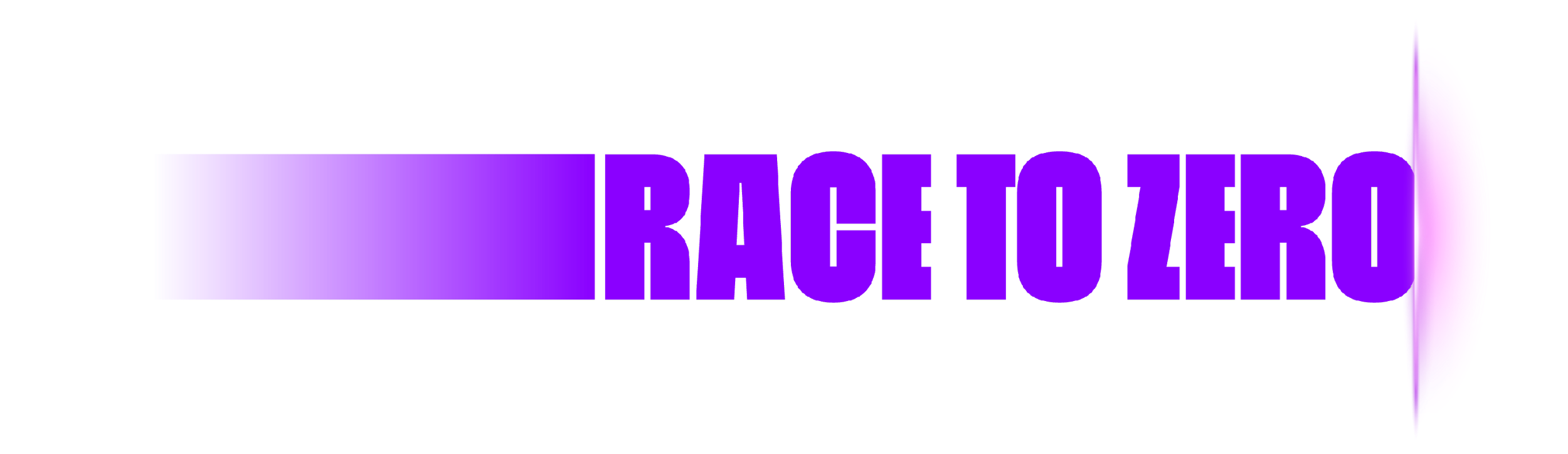 Race to Zero: 
Partner Application Form Please complete in full and send to racetozero@unfccc.int and CC tessavincent@climatechampions.team  
Last update of this form: July 2022 Contact information Initiative description & ambitionStarting Line Criteria Please explain how commitments under your network/initiative meet the following starting line criteria. Members must meet all of these criteria. 
Leadership practicesPlease explain how the members in your network/initiative plan to meet the following leadership practices. Please mention any barriers or reasons why leadership practices might not be adopted. Questionnaire on criteria for net zero targets for networks or initiatives joining the Race to Zero campaign End state and transition. How do you define the end state you are seeking to achieve? For example, are you seeking net zero, absolute zero, or ‘climate positive,’ or some other goal? How is the pathway to that end state defined? Please refer to the Race to Zero Lexicon. Future uncertaintiesWhich solutions (including key technologies or behaviors) do you anticipate will be necessary to achieve the net-zero targets, but which do not yet exist, or which are not yet feasible to implement? How much uncertainty surrounds the future development of these solutions, and how do your plans address uncertainty in these factors and in other trends?Dependence on other actorsTo what extent do your plans depend on other actors doing something? E.g. for a company, are you assuming suppliers will decarbonize? Or for a city, are you assuming a national power provider will go 100% renewable?Governance arrangementsHow are targets embedded in long-term decision-making (e.g. for governments, are they in law, or simply political declarations?). Who is responsible for delivery? How does your network or initiative ensure that participants meet their commitments? What processes and procedures does your network use to make decisions?Fair share, equity & justiceHow will you empower your stakeholders and entities across your community to themselves contribute their fair share of halving emissions by 2030? Resilience & adaptationHow do you envisage also encouraging your members to join the Race to Resilience campaign, in order to strengthen adaptation efforts? 2030 BreakthroughsIn which sectors of the global economy do most of your operations lie? How will you contribute towards those sectors’ 2030 Breakthroughs?Initiative / network nameURL Primary contacts (name, email, phone)Short description of the network/initiativeHow many actors have aligned with Race to Zero criteria under your network/ initiative?How many actors do you aim to have making net zero commitments in the 12 months, 2-3 years and by 2030?PLEDGEDoes the network / initiative clearly require actors to have a NZ target by 2050, and an interim target for members to contribute their fair share of halving emissions by 2030? Note any exceptions or deviations. Are targets required to be firmly embedded at the head of organisation level?Can you provide evidence that organizations actually have such targets? To the extent some emissions are NOT included (across scopes 1, 2 and 3), what justifications, if any, are given (e.g. trivial amount, data are impossible to find, actors lack power to control, etc.)? Do your members count any offsetting projects as part of their emissions reduction targets? Are these similar to peer networks / initiatives?How does your network/ initiative support actors to make pledges?PLANAre Transition (City/ Region) Plans required? Are they published within 12 months of joining, on a public platform? Can you find evidence of these plans existing?What level of ambition is required of actions within the next 12 months, within 2-3 years and by 2030s, if any? How does the network/initiative require/support actors to make plans? PROCEEDDoes the network / initiative clearly urge and require immediate action? What near-term measures does it require of actors, and in what timeframe does it require those measures? Do actors in the network/initiative show evidence of actually taking steps in line with their transition plans? What sectors do you intersect with and how do members contribute to breakthroughs? How does the network/ initiative support actors to proceed?PUBLISHDoes the network/initiative require at least annual reporting? What form does it require reports to take (preferably feeding into the UNFCCC Global Climate Action Portal)? Can you provide evidence that progress has been reported?  POLICYDoes the network/initiative require its members to align their policy and engagement activities with net zero goals?Does the network/initiative provide support and guidance to its entities for doing so? PLEDGEExplain whether you have emissions reductions targets relate to real-world emissions, absolute emissions or intensity emissionsDo your targets include cumulative emissions and if not, why not?Do you have twin targets for reductions and removals?Do you have specific short-term targets for reduction of methane and other GHGs? If not, why not? How does your network/ initiative protect nature (halting deforestation, protecting biodiversity and making activities consistent with climate resilient development and providing nature finance?)Do you have sectoral targets in line with the 2030 breakthroughs (or more ambitious)? If not, why not?PLANDo you encourage Transition (City/ Region) Plans that support a just transition? How do Plans integrate nature? How do Plans empower other stakeholders in the community/ embrace radical communication, including the Sustainable Development Goals?How do Plans encourage developing countries to achieve a just transition?PROCEEDHow do you encourage contributing beyond members’ own territories/ value chains?How do you prioritise emissions-intensive sectors?How do you scale up climate solutions, such as new technologies/ business models/ policy approaches/ community practices?How do you empower your ecosystem to implement Transition Plans?PUBLISHHow do you encourage reporting on progress beyond members’ own territories/ value chains?POLICYHow is your initiative/ network and/ or your members activating the ambition loop?How are  you advocating for appropriate regulation and facilitating measures to ensure a 1.5C transition? 